REPRESENTASI MASKULINITAS PRIA DALAM IKLAN KOSMETIK (Analisis Semiotika Roland Barthes Dalam Iklan Kosmetik Nature Republic Di Instagram)REPRESENTATION OF MEN’S MASCULINITY IN COSMETICS ADVERTISEMENT(Semiotic Analysis Roland Barthes of Cosmetics Advertisement Nature Republic on Instagram)Oleh:
Nadia Islamiah
172050108SKRIPSIUntuk Memperoleh Gelar Sarjana Pada Program Studi Ilmu Komunikasi Fakultas Ilmu Sosial dan Ilmu Politik Univesitas Pasundan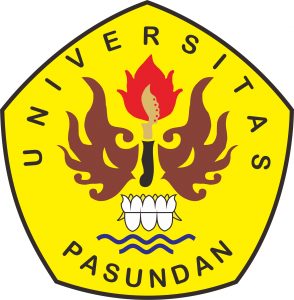 PROGRAM STUDI ILMU KOMUNIKASI FAKULTAS ILMU SOSIAL DAN ILMU POLITIK UNIVERSITAS PASUNDAN 2021